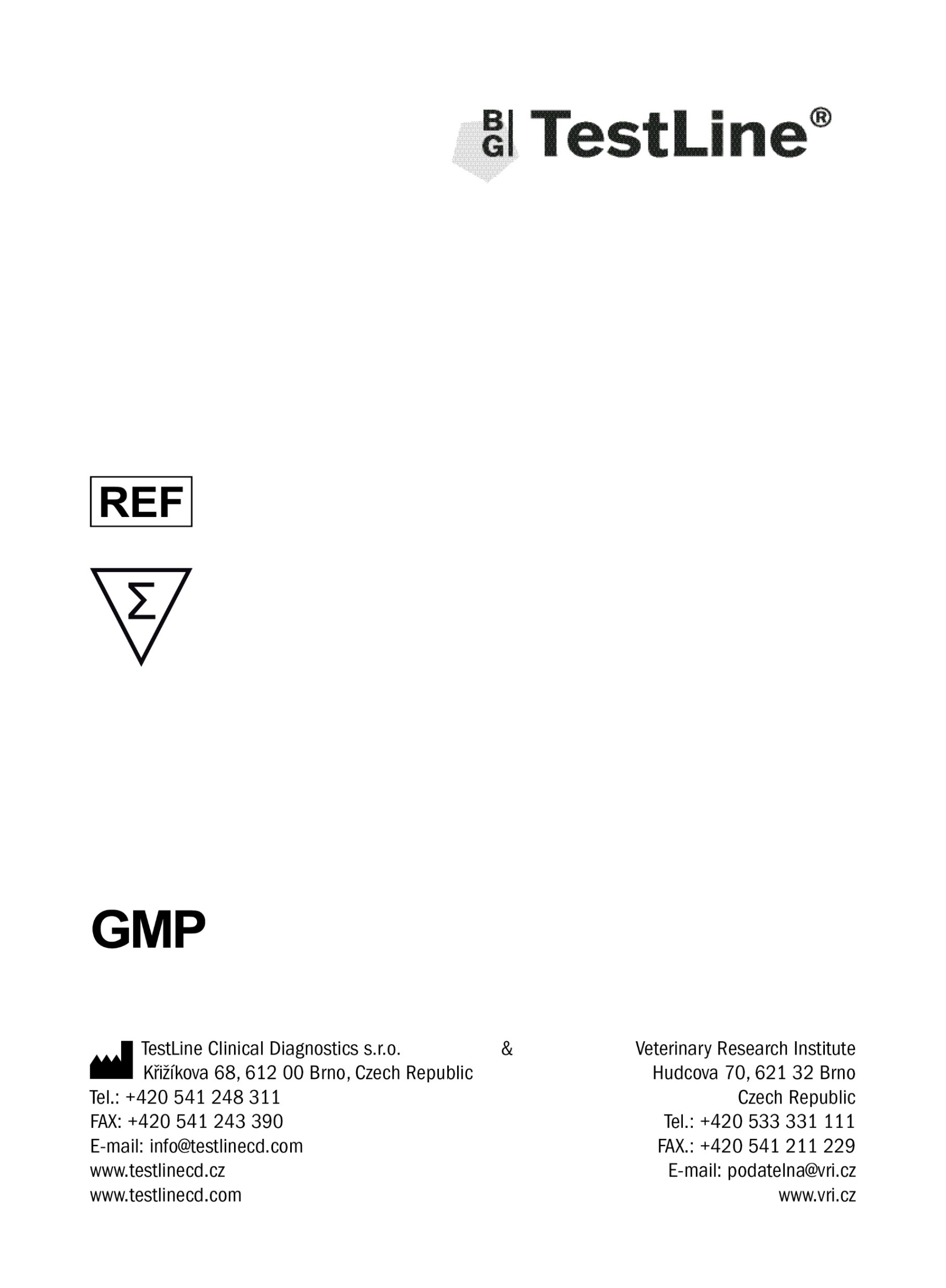 Návod pro použitíBVD-MD IgG ELISA	480Souprava pro profesionální použitíObsah1	Určený účel použití	32	Úvod	33	Princip testu	34	Složení soupravy	45	Další potřebné vybavení k provedení testu	56	Skladování a exspirace soupravy	57	Příprava pracovních roztoků	58	Ředění vzorků a kontrolních sér	69	Pracovní postup	610	Pracovní schéma	811	Validita testu	912	Hodnocení výsledků	1013	Charakteristiky soupravy	1114	Bezpečnost práce	1215	Technické připomínky	1316	Vysvětlení symbolů	14Určený účel použitíImunoenzymatická souprava slouží pro screeningové stanovení protilátek proti viru bovinní virová diarrhea v hovězím séru a mléku.ÚvodBovinní virová diarrhea – slizniční choroba, kterou způsobuje virus BVD (bovine viral diarrhea virus; BVDV), zástupce rodu Pestivirus z čeledi Flaviviridae. BVDV patří mezi nejvýznamnější virové patogeny skotu. Mezi typické příznaky onemocnění patří průjem a horečka. Závažným důsledkem infekce BVDV je oslabení imunity (imunosuprese), která je predispozičním faktorem uplatnění jiných patogenů s projevem respiračních infekcí, poruch reprodukce, mastitidy, příp. jiných střevních onemocnění. Virus má schopnost pronikat placentou a u plodů infikovaných v první třetině březosti vyvolává imunotoleranci. Důsledkem imunotolerance je perzistentní forma infekce BVDV, v jejímž průběhu zvířata vylučují virus a jsou hlavním zdrojem infekce ve stádě (perzistentně infikovaná zvířata). Tato zvířata jsou většinou sérologicky negativní (imunotolerantní). Jakékoliv řešení infekcí BVDV je založeno na dohledání a odstranění těchto zvířat, což má za následek velké ekonomické ztráty v chovech skotu.Diagnostika je založena na průkazu specifických protilátek proti BVDV v krevních sérech skotu. Souprava slouží k vyhledání sérologicky negativních („rizikových“) zvířat v chovech s aktivní infekcí BVDV. Tato sérologicky negativní zvířata se poté došetřují virologicky pro potvrzení perzistentní infekce. Kromě této základní indikace, tj. vyhledávání perzistentně infikovaných zvířat, může být souprava TestLine BVD-MD IgG ELISA využita k potvrzení klinického podezření z výskytu nákazy, k ověření cirkulace viru v chovech, monitoringu, případně ke kontrole účinnosti vakcinace. Princip testuSouprava umožňuje detekci specifických protilátek ve vzorku metodou EIA, typ sandwich (tj. pevná fáze s navázaným specifickým antigenem – protilátka z vyšetřovaného vzorku – značená protilátka). Značená protilátka (konjugát)
je zvířecí imunoglobulinová frakce proti hovězímu imunoglobulinu konjugovaná křenovou peroxidázou. Peroxidázová aktivita se stanovuje pomocí substrátu s TMB, který zmodrá v případě pozitivity. Celá reakce je ukončena zastavovacím roztokem. Dojde ke změně modrého zabarvení na žluté. Intenzita žlutého zabarvení se měří na fotometru (při vlnové délce 450 nm) a je úměrná koncentraci specifických protilátek přítomných ve vzorku.Použitý antigenPurifikovaný a inaktivovaný antigen BVDV Složení soupravyDalší potřebné vybavení k provedení testuJedno a vícekanálové pipetyŠpičky pro jednorázové použitíPromývací zařízeníStopkyTřepačka mikrotitračních destiček (při vyšetřování menších souborů vzorků není nezbytná)Termostat na 37 °C s vlhkou komůrkouFotometr pro mikrotitrační destičkySkladování a exspirace soupravySoupravu skladujte při teplotě +2 °C až +8 °C. Při dodržení skladovacích podmínek platí exspirace uvedená na obalu soupravy. Po otevření je doporučeno soupravu spotřebovat do 3 měsíců. Souprava nesmí zmrznout!Vzorky a jejich skladováníJako vzorek k vyšetření může být použito krevní sérum a vzorky mléka (individuální, směsné a bazénové). Vyšetřované vzorky (sérum, mléko) je možno uchovávat při +2 °C až +8 °C maximálně 48 hodin.Vzorky mléka mohou být konzervovány např. Bronopolem. Takto konzervované vzorky mléka je možné skladovat při +2 ° C až +8 ° C maximálně 6 dnů. Při delším skladování vzorky zmrazte na -20 °C. Příprava pracovních roztokůPromývací roztok řeďte 1:20. Např. 60 ml koncentrovaného Promývacího roztoku + 1140 ml destilované vody (pro 1 destičku 15 ml Promývacího roztoku + 285 ml destilované vody).V lahvičce s Promývacím roztokem se mohou vytvořit krystaly solí. Tyto krystaly je třeba před použitím rozpustit zahřátím na vodní lázni. Roztok po naředění je stabilní jeden týden při +2 °C až +8 °C.Ředicí roztok vzorků je již v pracovní koncentraci, dále neředit!Ředicí roztok konjugátu je již v pracovní koncentraci, dále neředit!Konjugát řeďte 1:400 Ředícím roztokem konjugátu. Např. 175 µl Konjugátu doplňte Ředicím roztokem konjugátu do celkového objemu 70 ml (pro jednu destičku: 30 l do 12 ml, pro jeden strip 2,5 l do 1 ml). Ředění provádějte nejdříve 10 minut před použitím. Dobře promíchejte!TMB-Complete je jednosložkový chromogenní substrátový roztok v pracovním ředění, dále neředit!Zaměnitelnot roztokůŘedicí roztok vzorků, Ředicí roztok konjugátu a TMB-Complete jsou v EIA soupravách TestLine zaměnitelné, pokud mají stejné číselné označení (např. Ředicí roztok vzorků 2, Ředicí roztok vzorků 3, atd.). Promývací a Zastavovací roztok je univerzální ve všech EIA soupravách TestLine.Ředění vzorků a kontrolních sérŘedicí roztok vzorků před použitím šetrně promíchejte.Ředění vzorků a kontrolních sérDůkladně promíchané vzorky a kontrolní séra (PKS-L a NKS) řeďte 1:20 Ředicím roztokem vzorků:např.:	10 µl vzorku (kontrolního séra) + 190 µl Ředicího roztoku vzorků.Ředění provádějte v jamkách mikrotitrační destičky (viz kapitola Pracovní postup). Dobře promíchejte.Naředěné vzorky je nutno vyšetřit co nejdříve.Příprava vzorků mléka Vzorky mléka (individuální, směsné a bazénové) se vyšetřují neředěné.Vzorky mléka se centrifugují nebo nechají sednout tak, že se tuk oddělí od mléčného séra (tuk nahoře, sérum dole). Při pipetování zaveďte špičku pod tuk, vyšetřuje se mléčné sérum. Pracovní postupVšechny reagencie nechte vytemperovat na laboratorní teplotu a důkladně promíchejte. Nepoužijete-li celou destičku, zbylé stripy vraťte zpět do obalu se sušidlem, hermeticky uzavřete a skladujte při +2 °C až +8 °C. Důsledně chraňte před vlhkostí!Dávkujte kontroly a ředěné vzorky podle pracovního schématu.Vzorky séraPipetujte 200 µl Ředicího roztoku vzorků do jamky A1 (blank).Pipetujte 190 µl Ředicího roztoku vzorků do všech zbývajících jamek.Pipetujte 10 µl Negativního kontrolního séra do 2 jamek (B1, C1).Pipetujte 10 µl Pozitivního kontrolního séra limitního do 2 jamek (D1, E1).Pipetujte 10 µl testovaných vzorků do zbývajících jamek s Ředícím roztokem vzorků (F1 - H12).Obsah jamek důkladně promíchejte (nejlépe za použití třepačky mikrotitračních destiček).Vzorky mlékaPipetujte 200 µl Ředicího roztoku vzorků do jamky A1 (blank).Pipetujte 190 µl Ředicího roztoku vzorků a 10 µl Negativního kontrolního séra do 2 jamek (B1, C1).Pipetujte 190 µl Ředicího roztoku vzorků a 10 µl Pozitivního kontrolního séra limitního do 2 jamek (D1, E1).Pipetujte 100 µl neředěného vzorku mléčného séra do zbývajících jamek (F1 - H12).Obsah jamek důkladně promíchejte (nejlépe za použití třepačky mikrotitračních destiček).Destičku přikryjte víčkem a inkubujte 60 minut při 37 °C.Odsajte obsah jamek a 4 krát promyjte pracovním promývacím roztokem. Jamky plňte po horní okraj. Na závěr důkladně vyklepejte zbytky roztoku do savého materiálu. Dbejte na to, aby byly jamky se vzorky mléka důkladně promyty (v jamce nesmí zůstat tukový kroužek).Dávkujte do všech jamek 100 µl pracovního roztoku konjugátu.Destičku přikryjte víčkem a inkubujte 30 minut při 37 °C.Odsajte obsah jamek a 4 krát promyjte pracovním promývacím roztokem. Jamky plňte po horní okraj. Na závěr důkladně vyklepejte zbytky roztoku do savého materiálu.Dávkujte do všech jamek 100 µl jednosložkového substrátu TMB-Complete. Pozor na znečištění – viz kapitola Technické připomínky.Destičku přikryjte víčkem a inkubujte 15 minut při laboratorní teplotě. Sledujte pozorně vývoj modrého zbarvení, zejména v jamkách s pozitivním kontrolním sérem limitním.Zastavte reakci přidáním 100 µl Zastavovacího roztoku ve stejném pořadí a intervalech jako byl dávkován substrát.Změřte na fotometru při vlnové délce 450 nm intenzitu zbarvení roztoků v jamkách proti blanku (jamka A1), a to do 30 minut po zastavení reakce.V případě celkově slabší reakce, způsobené např. nižší laboratorní teplotou, je možné prodloužit inkubaci se substrátem až na 30 minut. Zastavte reakci v okamžiku, kdy intenzita zbarvení PKS-L odpovídá 0,500 - 2,000.Pracovní schémaValidita testuTest je platný, jestliže:Absorbance blanku je menší než 0,200.Absorbance Negativního kontrolního séra je menší než 1/3násobek absorbance Pozitivního kontrolního séra limitního.Absorbance Pozitivního kontrolního séra limitního je v rozmezí 0,500 až 2,000.Nejsou-li tyto požadavky splněny, je výsledek testu neuspokojivý a musí být opakován.Hodnocení výsledkůVýpočet poměru S/P Dělte absorbanci testovaného vzorku průměrnou absorbancí Pozitivního kontrolního séra limitního (PKS-L) naměřenou v téže sérii vyšetření: 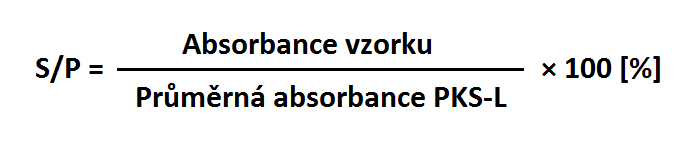 Interpretace výsledků vyšetření sér uvádí tabulka (Tabulka 1).Tabulka 1 Interpretace výsledků vyšetření sérV případě hraničního výsledku se doporučuje vyšetření opakovat z nového odběru.Interpretace výsledků vyšetření vzorku mlék uvádějí tabulky (Tabulka 2 a Tabulka 3).Tabulka 2 Interpretace výsledků individuálních vzorků mlékaTabulka 3 Interpretace výsledků směsných a bazénových vzorků mlékaCharakteristiky soupravySpecifita a citlivostDiagnostická specificita byla stanovena na panelu negativních sér, počet testovaných sér byl 401. Diagnostická citlivost byla stanovena na panelu pozitivních sér, počet testovaných sér byl 410. Specifita a citlivost vycházejí ze zjištěných výsledků.Specifita: 99,25 %Citlivost: 99,20 %OpakovatelnostVnitřní opakovatelnost – Intra-assay byla stanovena testováním vzorků různých úrovní reaktivity protilátek s alespoň 10ti opakováními v jednom testu. Variační koeficient (CV) reaktivních vzorků byl 6,9 %.Vnější opakovatelnost – Inter-assay byla stanovena testováním vzorků různých úrovní reaktivity protilátek v 40ti různých testovacích cyklech. CV reaktivních vzorků byl 9,6 %.Bezpečnost práceSouprava je určena pouze pro diagnostické účely in vitro.Séra, konjugát, ředící roztok vzorků a konjugátu a veškerý materiál přicházející do styku s vyšetřovanými vzorky je nutno považovat za potenciálně infekční.Některé reagencie obsahují toxickou složku azid sodný. Vyvarujte se kontaktu s kůží.Zastavovací roztok obsahuje zředěný roztok kyseliny. Při práci s tímto roztokem chraňte oči a pokožku!Je nutné dodržovat místní předpisy týkající se bezpečnosti práce.První pomocPři zasažení očí vymývejte velkým množstvím vlažné vody a vyhledejte lékařskou pomoc. Při zasažení oděvu a kůže odložte veškeré kontaminované oblečení. Pokožku omyjte velkým množstvím vody a mýdlem. Při potřísnění roztokem, který obsahuje sérum, pokožku dezinfikujte. Při náhodném požití vypláchněte ústa pitnou vodou a vyhledejte lékařskou pomoc.Likvidace zbytků po provedení testůVeškeré pomůcky použité k provedení testu je nutné považovat vzhledem ke kontaktu s biologickým materiálem za potenciálně infekční. Proto je likvidujte společně s biologickým odpadem.Likvidace soupravy po exspiraciSoupravu rozeberte na jednotlivé komponenty a zlikvidujte je jako biologický materiál. Obaly a zbytky obalů likvidujte jako tříděný odpad podle místních předpisů.Technické připomínkyPro získání spolehlivých výsledků je nutné přesné dodržování návodu. Při práci používejte vždy pomůcky nejvyšší čistoty. Dávejte přednost jednorázovým pomůckám.Mikrotitrační destička – před otevřením nechejte vždy sáček s mikrotitrační destičkou vytemperovat na laboratorní teplotu, aby nedošlo ke kondenzaci vodních par na povrchu destičky.Promývací roztok – pro přípravu promývacího roztoku v pracovním ředění používejte vysoce kvalitní destilovanou vodu.Promývání – dodržujte předepsaný počet promývacích cyklů a jamky plňte vždy až po horní okraj.TMB-Complete – pipetovací vaničku pro TMB-Complete nepoužívejte pro jiné roztoky. Zbytek roztoku z pipetovací vaničky nevracejte zpět do lahvičky.Nereprodukovatelné výsledky mohou pocházet z metodických chyb, zejména:nedostatečné promíchání roztoků a vzorků před použitímzáměna uzávěrů lahvičekpoužití stejné špičky při pipetování různých roztokůvystavení reagencií nadměrné teplotě, bakteriální nebo chemické kontaminacinedostatečné promytí jamek, neplnění jamek až po okraj, špatné odsátí zbytků roztoku znečištění okrajů jamek konjugátem nebo vzorkyzáměna reagencií z různých šarží soupravkontakt reagencií s oxidanty, těžkými kovy a jejich solemi.Soupravu je možno zpracovávat postupně. Pro přípravu pracovních roztoků odeberte jen takové množství reagencií, které bude spotřebováno pro analýzu.Soupravu je možno zpracovat na všech typech automatických ELISA analyzátorů. V případě potřeby TestLine Clinical Diagnostics s.r.o. nabízí certifikovanou modifikaci pracovního návodu pro konkrétní typ analyzátoru.Při nedodržení pracovního postupu výrobce neodpovídá za správnou funkci soupravy.Vysvětlení symbolůPoznámky Schéma testu BVD-MD IgG ELISAPotažená destička5 kss navázaným antigenem, 12 × 8 jamek v sáčku se sušidlemNegativní kontrolní sérum 1 × 0,4 ml20krát koncentrované hovězí sérum neobsahující specifické protilátkyPozitivní kontrolní sérum limitní 1 × 0,4 ml20krát koncentrované hovězí sérum obsahující specifické protilátkyKonjugát 1 × 0,25 ml400krát koncentrované kozí nebo králičí protilátky proti hovězímu imunoglobulinu značené peroxidázouŘedicí roztok vzorků 131 × 240 mlPufr se stabilizátory bílkovin, v pracovním ředěníŘedicí roztok konjugátu 111 × 70mlPufr se stabilizátory konjugátu, v pracovním ředěníTMB-Complete 51 × 60 mlJednosložkový substrátový roztok obsahující TMB/H2O2 v pracovním ředěníPromývací roztok 2 × 60 ml20krát koncentrovaný pufrZastavovací roztok1 × 60 mlRoztok kyseliny, v pracovním ředěníPracovní návod1 ksVyšetření séraVyšetření séraVyšetření séraVyšetření séraVyšetření séraBL200 µlŘedícího roztoku vzorků (Blank)Ředícího roztoku vzorků (Blank)Ředícího roztoku vzorků (Blank)NKS200 µlředěnéhoNCSPKS-L200 µlředěnéhoPCS-LTS 1-x200 µlředěného testovaného séraředěného testovaného séraředěného testovaného séraVyšetření mlékaVyšetření mlékaVyšetření mlékaVyšetření mlékaVyšetření mlékaBL200 µlŘedícího roztoku vzorků (Blank)Ředícího roztoku vzorků (Blank)Ředícího roztoku vzorků (Blank)NKS200 µlředěnéhoNCSPKS-L200 µlředěnéhoPCS-LTS 1-x100 µltestovaného vzorku mlékatestovaného vzorku mlékatestovaného vzorku mlékaBLANK< 0,200NCS< 1/3 ×PCS-L0,500 << 2,000Poměr S/P [%]Hodnocenímenší než 30negativní30 až 40hraničnívětší nebo rovno 40pozitivníPoměr S/P [%]Hodnocenímenší než 40negativnívětší nebo rovno 40pozitivníPoměr S/P [%]Hodnocenímenší než 20negativnívětší nebo rovno 20pozitivní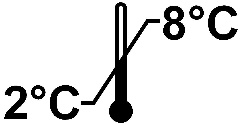 Skladovací teplota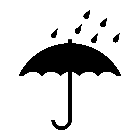 Udržovat v suchu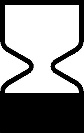 Použít do data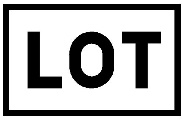 Číslo šarže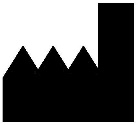 Výrobce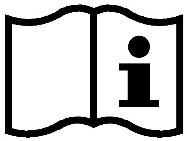 Čtěte návod k použití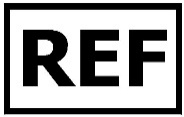 Katalogové číslo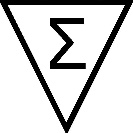 Počet testů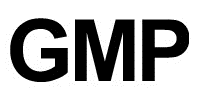 Správná výrobní praxeKrokSymbolJednotlivé kroky testu1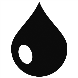 Dávkování Ředícího roztoku vzorkůBlank 200 µlSérum: 190 µl do ostatních jamekMléko: 190 µl pouze do jamek pro kontrolní séra2Sérum:Dávkování neředěných kontrolních sér 10 µlMléko: Dávkování neředěných kontrolních sér 10 µl V obou případech mimo blank3Dávkování vzorků séra 10 µlDávkování vzorků mléka 100 µl4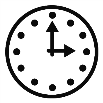 Inkubace 60 min při 5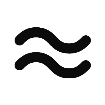 Odsátí a promytí jamek 4 krát6Dávkování Konjugátu 100 µlVčetně blanku7Inkubace 30 min při 8Odsátí a promytí jamek 4 krát9Dávkování substrátu (TMB-Complete) 100 µlVčetně blanku10Inkubace 15 min při laboratorní teplotě.11Dávkování Zastavovacího roztoku 100 µlVčetně blanku12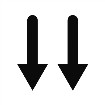 Fotometrické měření při 450 nm